Bottom of Form
His name was Vasser, and he was b. ca 1819, the son of Peter Vasser, b. 1778. Peter's father was supposedly William Vasser, b. ca. 1760. I have heard of this bunch and have often thought Richard could be a brother to my John Vasser, b. 1806. I will check my misc. information for him, because I have a bit of it. The Vasser Lovvorn house in Athens Alabama was his, and is purported to be haunted by a Vasser daughter who died there (suicide??). I have info on the house, which also includes some info on Rich'd. and his wife's genealogy. Will try to locate it. Most Vassers in Amelia county VA are direct descendants of John Vasser, b. 1595, who came to Virginia on the HOPE in 1635, and who died 1650 in what is now Isle of Wight county. Les Campbell

Surnames: Vasser Family Genealogy Forum 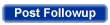 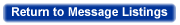 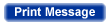 Bottom of Form
Don't know if any of this will help you or not? But it's worth a try.

John Vasser, his wife Elizabeth, and an indentured servant by the name of William Baker, arrived in Virginia in 1635......In all probability, John Vasser had arrived in the spring and, with the help of William Baker, cleared one acre as was required, planted it, and built the traditional log home in time to apply for a patent number, all in the same year......Having followed the required procedure, John Vasser was allotted 150 acres in the branches of Warrisquioke Creek west of Warrisquioke Bay (James River). The Certificate # 282 of the London Company for the Vasser land is filed in the records of Isle of Wight, County, VA, on the 16th November, 1635......in the next 15 years John Vasser's acres seemed to have been a profitable enterprise. In addition, to John and Elizabeth were born five children: Elizabeth, the eldest, c. 1636; John Jr., c. 1638; Peter, c. 1640; Mildred, c. 1642; and Ann, c. 1644. All the children were born after the couple arrived in Virginia.

The last will and testament of John Vasser was datd and filed the 14th day of January, 1659. Named as survivors were John's wife Elizabeth and the five children who were all minors, the eldest being 14.

Between the years after the death of John Vasser and the year 1700, John Vasser, Jr., son of the first John, had received the 150 acres. He had married and had only one son, William Vasser, who died without issue. Peter Vasser and the daughters Elizabeth, Mildred, and Ann received only that which was mentioned in the will plus what Elizabeth saw fit to give them.

Peter bcame the first son,...... and had married Margaret Cripps, daughter of George and Joyce Cripps, in 1679, Isle of Wight County, VA. The will of Peter Vasser, 1708, lists Margaret, wife; sons William, Samuel, Daniel, Joseph, John, and Peter, Jr.; daughters Elizabeth Carroll, and Mary Vasser.

In the break-up and forming of new counties between the years 1734-1735, part of Amelia County also became Nottoway. Here is found the spelling Verser. Joel, Daniel, Jesse, William, and nathan spelled their name Berser, carrying it into North CArolina as they moved onto lands acquired by their father Jonas and willed to them.

Vasser of Amelia county, note the spelling used:
William Verser Flat Creek, 1740

Landowners in Amelia county by Henry Ward, collector, are the following:
William Verser (males in family) 4, Acres 400, Parish Raleigh.

The book I have is not indexed and I can't be sure if your Ragsdale name is mentioned or not.

Kathleen Hontz
KJeann3261@aol.com


Dear Brandi,
Some of the important sources are;
A;"The Descendants of John Vasser of Virginia (1635-1984): A Family History by
Lyndal G. Vessar.
B; John Vasser's will dated 14 Jan
1650, names his wife Elizabeth and these children Page 30 Wills and Administrations Book A
C:Peter Vasser's will probated 9 Jul 1709, names his wife Margaret Vasser
and these eight children Page 497 Isle Of Wight Will and Deed Book 2 Peters daughter is listed by her married name Elizabeth Carroll
D;John Carrell married Elizabeth Vasser daughter of Peter Vasser in
1708 sources; Isle Of Wight County Will and Deed Book 2 page 297 585

If you require any more primary sources on this family E-mail me at john-size@btconnect.com

Yours sincerely
John SizeIndividual Record FamilySearch™ Pedigree Resource FileSearch Results | PrintSearch Results | PrintPeter VASSER    Compact Disc #70     Pin #399522Peter VASSER    Compact Disc #70     Pin #399522Peter VASSER    Compact Disc #70     Pin #399522Pedigree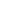 Sex: MEvent(s)Event(s)Event(s)Event(s)Birth:  1640VirginiaDeath:  1709Isle of Wight,VirginiaParentsParentsParentsParentsFather: John VASSER     Disc #70     Pin #400598 Mother: Elizabeth DOWE     Disc #70     Pin #400606Marriage(s)Marriage(s)Marriage(s)Marriage(s)Spouse: Margaret CRIPPS     Disc #70     Pin #399523Marriage: abt 1679Isle of Wight,VirginiaNotes and SourcesNotes and SourcesNotes and SourcesNotes and SourcesNotes: Available on CD-ROM Disc# 70 Sources: None SubmitterSubmitterSubmitterSubmitterMarvin D. POTTS 
9768 Queets Ln NW Silverdale, WA 98383 Marvin D. POTTS 
9768 Queets Ln NW Silverdale, WA 98383 Marvin D. POTTS 
9768 Queets Ln NW Silverdale, WA 98383 Submission Search: Submission Search: 2197784-0406103141157URL: CD-ROM: Pedigree Resource File - Compact Disc #70CD-ROM Features:  Pedigree View, Family View, Individual View, Reports, Downloadable GEDCOM files, Notes and Sources.Order Pedigree Resource File CD-ROMSOrder Pedigree Resource File CD-ROMSAbout FamilySearch Pedigree Resource FileAbout FamilySearch Pedigree Resource FileAbout FamilySearch Pedigree Resource FileThe Pedigree Resource File is a new lineage linked database of records available on compact disc containing family history records submitted by individuals through FamilySearch Internet Genealogy Service. Family information is organized in family groups and pedigrees and includes submitted notes and sources. Many charts and reports can be printed from this data. Each disc contains about 1.1 million names. With the publication of every five discs, a master index for those discs will be published and packaged with that set of discs. With the publication of every 25 discs, a master index for those discs will also be published and packaged with that volume of discs. Discs may be purchased as sets or volumes.Please NotePlease NotePlease NoteSubmitter information is provided to help in the coordination of personal family history research. Use of this information for any other purpose, including marketing, advertising, or commercial solicitation, is strictly prohibited.An official Web site of The Church of Jesus Christ of Latter-day Saints
© 2008 Intellectual Reserve, Inc. All rights reserved. Conditions of Use Privacy Policy 29    http://www.familysearch.org   v.2.5.0 About Us |  Contact Us |  Press Room |  Site Map Records Custodians |  Developer Network |  LDS Church Sites |  LDS Country Sites An official Web site of The Church of Jesus Christ of Latter-day Saints
© 2008 Intellectual Reserve, Inc. All rights reserved. Conditions of Use Privacy Policy 29    http://www.familysearch.org   v.2.5.0 About Us |  Contact Us |  Press Room |  Site Map Records Custodians |  Developer Network |  LDS Church Sites |  LDS Country Sites Top of FormRe: Richard Whitehead Vasser Top of FormRe: Richard Whitehead Vasser Posted by: Milton L. CampbellDate: October 12, 1998 at 12:05:25In Reply to: Richard Whitehead Vasser by Carla Jones (vasser)of 242 Bottom of FormFollowups:Re: Richard Whitehead Vasser Renee 10/17/98 (1) Re: Richard Whitehead Vasser Milton L. Campbell 12/02/98 (0) Re: Richard Whitehead Vasser Carla Jones 10/13/98 (0) Home: Surnames: Vasser Family Genealogy Forum 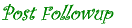 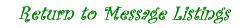 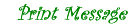 Bottom of Form
Dear Eddie
I will include my Vasser and Carrol files below;
The name Vasser originated in the 13th century in the Kingdom of Lotharinga, now called Lorraine.
Vavassour is not a common name, but was frequent in the 12th and 13th centuries. it derives from
Vavassour (Latin Vassus Vassorum, "Vassal of Vassals")and was used of a Feudal tennant ranking
immediately below a Baron or Viscount.

In 1599 the Presbyterian Church was established in France. Henry of Navarre (Henry IV) was a
champion of the protestant cause and, in 1572, opposed Henri Guise, head of the Catholic League.
This resulted in the War of the Three Henrys and in the St. Bartholomew's Day Massacre on Aug.
24, 1572. Thousands of protestants were slain. The religious wars were resumed and the
persecution of protestants spread over France. "The industrious, talented refugees took up residence
in Holland, England, Brandenburg, and not the least, in America, where their influence is attested by
a sample roll call of Hugeunot names: Revere, Bowdoin, Fanenil, Delancy, Huger, Jay, Delano,
Manigault, Vasser, Galluder, Baynard." Many additional spellings of the name Vasser resulted from
this migration.

In England, Queen Elizabeth I befriended the Huguenot refugees, giving them financial help
throughout her reign. However, the Vassers of England observed the religious unrest in their new
environment. Among these were John Vasser and his wife Elizabeth. Born in England about 1595,
John Vasser was a descendent of a Huguenot who had fled the St. Bartholonew's Day Massacre.

No doubt because of the troubled times, John Vasser applied for a patent and permission to sail,
"beyond the seas."
He took the oath required and, in the old script, made his mark on a spelling of (Jo, Viccar).
According to the ship's manifest, in the spring of 1635, John Vasser, his wife Elizabeth, and their
indentured servant, Wm. Baker, sailed aboard the barque "Alice" with Richard Blake as Master of
the Ship. They departed from Gravesend, County Kent, England. This port was the embarking point
of the London Company emigrees.

In due time John Vasser, his wife, and servant settled in Virginia. Spellings from early records in
Virginia are Verser, Valser, Vassar, Vesser, Vassor, and Veser--all descendants of the first John
Vasser. Other spellings of this name include Vawser, Visser, Vausour, Vavasour, Vavazor, Vassall,
and some with the prefix Le. The surname survives rarely as Vawser.

Records show in England, in 1327, a Thomas Vassar of Essex and in 1332, a John Vassar in
Meaot. In Huguenot Historical Records are found Michael Vasseur and Nicholas Vasseur who were
killed by Indians in an attempted settlement of Florida.

The above from "The Descendants of John Vasser of Virginia (1635-1984): A Family History by
Lyndal G. Vessar.
DESCENDANTS OF JOHN VASSER
John Vasser, his wife Elizabeth, and servant William Baker arrived in
Virginia in 1635. On 16 Nov 1635 John Vasser patented land (150 acres)
on Pagen creek in Isle of Wight County. John Vasser's will dated 14 Jan
1650, names his wife Elizabeth and these children (all of whom must have
been born in Virginia).
Elizabeth Vasser (oldest daughter)
John Vasser (oldest son)
Mildred Vasser
+ Peter Vasser
Ann Vasser
The immigrant John Vasser's oldest son. John, married and had a son
William, but by 1700 both that son John and his son William were dead,
leaving no further issue. Peter therefore laid claim to the 150 A. his
father, John the immigrant, had patented.
Peter Vasser's will probated 9 Jul 1709, names his wife Margaret Vasser
and these eight children:
John Vasser
Peter Vasser
William Vasser
Samuel Vasser
+ Elizabeth Carroll
Daniel Vasser
Mary Vasser
Joseph Vasser

Sounds like you know quite a lot about Peter Vasser already. According to
records of Isle of Wight county Virginia, he was born about 1640. In 1679,
he married Margaret Cripps,step daughter of George and presumed daughter of Joyce Cripps.
(who in her will names here mother as Flake) His will,dated 1708, names wife Margaret, sons;
William, Samuel, Daniel, Joseph, John, and Peter, Jr. and daughters; Elizabeth Carroll and
Mary Vasser.

Peter, of course, was the son of the "original" John Vasser, the immigrant,
who was born in England about 1595, and came to Isle of Wight county VA in
1635, aboard the ship "Alice", which sailed from Gravesend, County Kent,
England. His wife's name was Elizabeth DOW/DEW, and their marriage is
recorded on microfilm of the vestry book of St. Stephen's parish,
Gravesend, Kent, England.

Immigrant John Vasser died in 1650, leaving Elizabeth, his wife, and his
children, Elizabeth, b. 1636, John, Jr., 1638, Peter, 1640, Mildred, 1642,
and Ann, 1644, who were all minors, the eldest being 14 years old.

Source first chapter of "The Descendants of John Vasser 1635 - 1984" by Lyndal Vessar.

DESCENDANTS OF JOHN CARROLL
Generation No. 1

+1. JOHN1 CARROLL was born in Whales, and died in Isle of Wight Co.,
VA. About 1706 He married ELIZABETH (?) he arrived between 1663-1679 on
Sarah and Elizabeth.

Children of JOHN CARROLL and ELIZABETH (?) are:
+2. i. JOHN2 CARROLL, d. Before Aug. 23 1714, Isle of Wight Co., VA.
2a ii. THOMAS CARROLL, d. Aft. October 01, 1716; m. MARY HOUSE.


Generation No. 2

+2. JOHN2 CARROLL (JOHN1) died Before Aug. 23 1714 in Isle of Wight Co.,
VA.(page 585 Isle of Wight Will Book 2) He married ELIZABETH VASSAR
daughter of Peter Vasser & Margaret Vasser (Peter Vasser died before July 9
1709 in Isle of Wight Will Book 2 page 497 and named his daughter Elizabeth
as Elizabeth Carroll)

Children of JOHN CARROLL and ELIZABETH VASSAR are:
+3. i. ELIZABETH3 CARROLL, d. 1769, Johnston Co. NC.
4. ii. JOHN CARROLL, b. Isle of Wight Co., VA; d. Bef. October 18, 1763,
NC.
iii. SAMUEL CARROLL.
iv. JOSEPH CARROLL.
v. THOMAS CARROLL.
vi. WILLIAM CARROLL.
5. vii. BENJAMIN CARROLL, b. October 03, 1705, isle of Wight Co., VA.

2a. THOMAS CARROLL, d. Aft. October 01, 1716; m. MARY HOUSE.(Will recorded
on page 616 of Isle of Wight Book 2)

Children of THOMAS CARROL and MARY HOUSE
i. JAMES CARROLL
ii. THOMAS CARROLL
iii. JOHN CARROLL
vi. ROBERT CARROLL
v. WILLIAM CARROLL


Generation No. 3

+3. ELIZABETH3 CARROLL (JOHN2, JOHN1) died 1769 in Johnston Co. NC. She
married SILVANUS "SILL" JOHNSON , SR. Aft. 1744,who as son of HENRY JOHNSON.
Died 1722 Had married his first wife ELIZABETH ? .

Children of SILVANUS JOHNSONS first wife ELIZABETH and SILVANUS JOHNSON are:
i. RICHARD JOHNSON
ii. SILL4 JOHNSON , JR., b. Abt. 1740; d. Rowan Co., NC; m. ELIZABETH
(?).
iii. WILLIAM JOHNSON
ii. HENRY JOHNSON, b. Abt. 1742; d. Abt. 1807; m. (1) SEALY WEST; m.
(2) MARTHA BEASLEY.

+Children of SILL JOHNSONS 2nd wife ELIZABETH CARROLL and SILVANUS JOHNSON are:
i. ABSALOM JOHNSON, b. Aft. April 1744, Johnston Co. NC; d. Robeson
Co., NC.
+6. ii. BENJAMIN JOHNSON , SR., b. Aft. April 1744, Johnston Cty. NC; d.
Aft. 1820, Cumberland Co., NC (Later Harnet Co.).

4. JOHN3 CARROLL (JOHN2, JOHN1) was born in Isle of Wight Co., VA, and
died Bef. October 18, 1863 in NC. He married STANDLEY (CARROLL).

Children of JOHN CARROLL and STANDLEY (CARROLL) are:
i. LUCY4 CARROLL, b. Unknown.
ii. BRITTIAN CARROLL, b. 1740, Johnston Co. NC; d. Wilkes Co., Ga.
iii. JAMES CARROLL, b. Abt. 1742.
7. iv. WILLIAM CARROLL, b. Abt. 1742; d. December 17, 1811, Johnston Co.
NC.
8. v. JOHN CARROLL, b. 1754, Johnston Co. NC; d. 1817, Johnston Co. NC.
vi. SUSANNAH CARROLL, b. Abt. 1755.
vii. BENJAMIN CARROLL, b. 1756; d. TN.
viii. ABSALEM CARROLL, b. 1762, Isle of Wight Co., VA; d. Abt. 1829,
MS; m. ELEANOR ROBINSON.

5. BENJAMIN3 CARROLL (JOHN2, JOHN1) was born October 03, 1705 in isle
of Wight Co., VA. He married JOYCE (?).

Children of BENJAMIN CARROLL and JOYCE (?) are:
i. CATHERINE4 CARROLL, b. November 15, 1727, Isle of Wight Co., VA.
ii. JOSEPH CARROLL, b. April 22, 1736, Isle of Wight Co., VA.


Generation No. 4

+6. BENJAMIN4 JOHNSON , SR. (ELIZABETH3 CARROLL, JOHN2, JOHN1) was born
Aft. April 1744 in Johnston Cty. NC, and died Aft. 1820 in Cumberland
Co., NC (Later Harnet Co.). He married MARY "?".

Children of BENJAMIN JOHNSON and MARY "?" are:
+i. SILVANUS "SILL"5 JOHNSON, b. Abt. 1786; d. Bef. 1870; m. (1) EDITH
STEPHENSON; m. (2) SALLIE, Aft. 1850.
ii. BENJAMIN JOHNSON JR., b. Bef. 1775.

7. WILLIAM4 CARROLL (JOHN3, JOHN2, JOHN1) was born Abt. 1742, and died
December 17, 1811 in Johnston Co. NC. He married (1) ANN COX. He
married (2) SARAH PENNY.

Children of WILLIAM CARROLL and ANN COX are:
i. MITCHELL5 CARROLL, b. Unknown.
ii. WILLIAM CARROLL, b. Unknown; m. (1) PIETY FLUELLIN; m. (2) SALLY
STEVENSON, Bef. March 18, 1797.
iii. MARY CARROLL, b. 1756, Smithfield, Johnston Co., NC; m. WILLIAM
HUNT.
iv. BETHIA CARROLL, b. 1758, Smithfield, Johnston Co., NC; m. EDWARD O.
PRATHER.
v. JOHN CARROLL, b. 1760; m. REBECCA (?).
vi. MICHAEL CARROLL, b. 1762, Smithfield, Johnston Co., NC; m. SARIAH
SALLY (CARROLL).
vii. JAMES CARROLL, b. 1765, NC; d. May 16, 1834, Johnston Co,. NC; m.
RHODIE STEVENSON, February 01, 1792, Johnston Co,. NC.

8. JOHN4 CARROLL (JOHN3, JOHN2, JOHN1) was born 1754 in Johnston Co.
NC, and died 1817 in Johnston Co. NC. He married ALY FERRELL.

Children of JOHN CARROLL and ALY FERRELL are:
i. ALY5 CARROLL, b. Unknown, Johnston Co,. NC.
ii. BENJAMIN CARROLL, b. 1805, Johnston Co,. NC; m. PEGGY (?).
iii. DELILAH CARROLL, b. Johnston Co,. NC; m. WARREN HOUSE.
iv. LUCY CARROLL, b. Johnston Co,. NC; m. WILLIAM CARROLL.
v. MATTHEW CARROLL, b. Johnston Co,. NC.
vi. MERRICK CARROLL, b. Johnston Co,. NC.
vii. PENNY CARROLL, b. Johnston Co,. NC.
viii. RANSOM CARROLL, b. Johnston Co,. NC; m. LUCINDA STEPHENSON.
ix. SALLY CARROLL, b. Johnston Co,. NC; m. MITCHELL CARROLL.
x. SUSANNA CARROLL, b. Johnston Co,. NC; m. LABON GRIFFITH.
- xi. WINIFRED CARROLL, b. 1774, Johnston Co,. NC; d. 1833, Johnston Co,.
NC; m. WILLIE JOHNSTON, August 15, 1792, Johnston Co,. NC.
(Willie Johnston was a younger brother of Abel Johnson a direct ancestor from my William
Johnson line).


Top of FormRe: William Vasser/Mary RagsdaleTop of FormRe: William Vasser/Mary RagsdalePosted by: Kathleen HontzDate: July 15, 2001 at 21:57:21In Reply to: William Vasser/Mary Ragsdale by Lyn Vasser Danielsof 242 Bottom of FormFollowups:Re: William Vasser/Mary Ragsdale Carolyn Anderson 9/05/07 Re: William Vasser/Mary Ragsdale Valerie (Reames) Joslin 3/11/02 Re: William Vasser/Mary Ragsdale KHill 3/14/02 Followups:Re: William Vasser/Mary Ragsdale Carolyn Anderson 9/05/07 Re: William Vasser/Mary Ragsdale Valerie (Reames) Joslin 3/11/02 Re: William Vasser/Mary Ragsdale KHill 3/14/02 Re: Elizabeth Vasser m. John Carroll; 1600'sRe: Elizabeth Vasser m. John Carroll; 1600'sPosted by: John Robert SizeDate: August 17, 2001 at 06:29:09In Reply to: Re: Elizabeth Vasser m. John Carroll; 1600's by Brandi Perkins of 248 